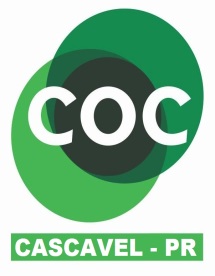 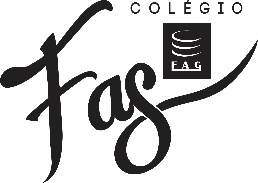 4° Atividade:VAMOS BRINCAR DE MASSINHA?SEI QUE VOCÊ GOSTA MUITO DE BRINCAR DE MASSINHA, ASSIM COMO EU ESTOU PREPARANDO A MINHA AQUI EM CASA.PREPARE A SUA E VAMOS SE DIVERTIR. 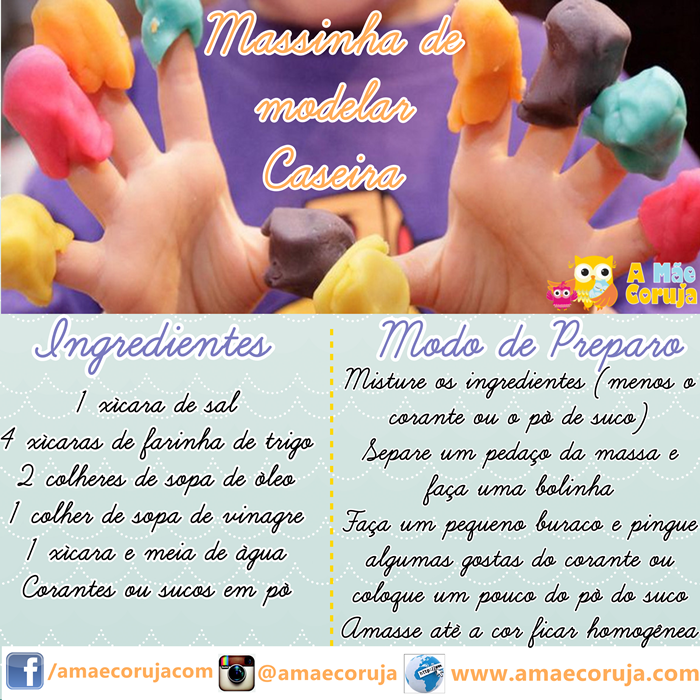 NÃO SE ESQUEÇA DE GUARDAR EM UM POTE COM TAMPA, OU EM UM PLASTICO DEPOIS QUE VOCÊ TERMINAR DE BRINCAR.BEIJIHOS COM MUITA SAUDADES *-*